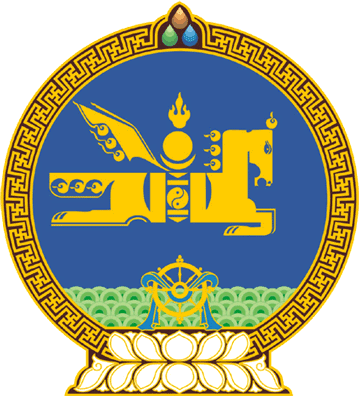 МОНГОЛ УЛСЫН ИХ ХУРЛЫНТОГТООЛ2023 оны 06 сарын 16 өдөр     		            Дугаар 47                     Төрийн ордон, Улаанбаатар хот    Засгийн газарт чиглэл өгөх тухайМонгол Улсын Их Хурлын тухай хуулийн 5 дугаар зүйлийн 5.1 дэх хэсгийг үндэслэн Монгол Улсын Их Хурлаас ТОГТООХ нь:1.Монгол Улсын Их Хурлын сонгуулийн тухай хуульд нэмэлт, өөрчлөлт оруулах тухай хуулийг баталсантай холбогдуулан сонгуулийн зардлын ил тод, хариуцлагатай байдлыг нэмэгдүүлэх, хэрэгжилтийг хангах, сонгуулийн холбогдолтой гэмт хэрэг, зөрчлийг хянан шийдвэрлэх ажиллагааг боловсронгуй болгох чиглэлээр Сонгуулийн автоматжуулсан системийн тухай хуульд нэмэлт, өөрчлөлт оруулах тухай, Эрүүгийн хуульд нэмэлт, өөрчлөлт оруулах тухай, Эрүүгийн хэрэг хянан шийдвэрлэх тухай хуульд нэмэлт, өөрчлөлт оруулах тухай, Зөрчлийн тухай хуульд нэмэлт, өөрчлөлт оруулах тухай, Зөрчил шалган шийдвэрлэх тухай хуульд нэмэлт, өөрчлөлт оруулах тухай, Төрийн албаны тухай хуульд нэмэлт, өөрчлөлт оруулах тухай хуулийн төслийг боловсруулж, 2023 оны 10 дугаар сарын 01-ний өдрийн дотор Монгол Улсын Их Хуралд өргөн мэдүүлэхийг Монгол Улсын Засгийн газар /Л.Оюун-Эрдэнэ/-т даалгасугай.  2.Энэ тогтоолын биелэлтэд хяналт тавьж ажиллахыг Монгол Улсын Их Хурлын Төрийн байгуулалтын байнгын хороо /Н.Энхболд/-нд даалгасугай. МОНГОЛ УЛСЫН ИХ ХУРЛЫН ДАРГА 				Г.ЗАНДАНШАТАР